Publicado en Torrelavega el 25/02/2020 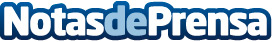 Veta Tours se reinventa con un motor de reservas para viajes a Cuba La empresa española Veta Tours, especializada en viajes a Cuba y otros destinos caribeños, estrena un nuevo motor de búsqueda online bajo su nueva marca, cinco años después de haber nacido bajo el nombre de VettoursDatos de contacto:Eloy Portilla695191677Nota de prensa publicada en: https://www.notasdeprensa.es/veta-tours-se-reinventa-con-un-motor-de Categorias: Internacional Viaje Entretenimiento Turismo E-Commerce http://www.notasdeprensa.es